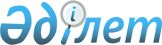 О некоторых вопросах Павлодарской областиПостановление Правительства Республики Казахстан от 19 марта 2002 года N 337.

      В соответствии со статьей 8 Закона Республики Казахстан от 1 апреля 1999 года Z990357_ "О бюджетной системе" Правительство Республики Казахстан постановляет: 

      1. Приостановить до 1 октября 2002 года осуществление бюджетных изъятий из областного бюджета Павлодарской области в республиканский бюджет. 

      Сноска. Пункт 1 с изменениями - постановлением Правительства РК от 27 июля 2002 года N 838 P020838_ . 

      2. Министерству финансов Республики Казахстан: 

      принять меры по реализации пункта 1 настоящего постановления; 

      начиная с 1 октября 2002 года, производить бюджетные изъятия из областного бюджета Павлодарской области в республиканский бюджет в соответствии с пунктом 6 P990528_ Правил обеспечения периодичности бюджетных изъятий из областных бюджетов, бюджетов городов Астаны и Алматы в республиканский бюджет, утвержденных постановлением Правительства Республики Казахстан от 4 мая 1999 года N 528, до полного взыскания образовавшейся недоплаты по бюджетным изъятиям. 

      Сноска. Пункт 2 с изменениями - постановлением Правительства РК от 27 июля 2002 года N 838 P020838_ . 

      3. Настоящее постановление вступает в силу с 1 апреля 2002 года. 

 

     Премьер-Министр  Республики Казахстан   

(Специалисты: Склярова И.В.,              Пучкова О.Я.)     
					© 2012. РГП на ПХВ «Институт законодательства и правовой информации Республики Казахстан» Министерства юстиции Республики Казахстан
				